Поделка ко дню Валентина во II младшей группеМатериалы: бутылочка от детского коктейля, ножницы, 2 ватных диска, клей пва, 1 спичный коробок, краски – гуашь (краска + клей), кисточки для клея и краски, разноцветные шнурочки.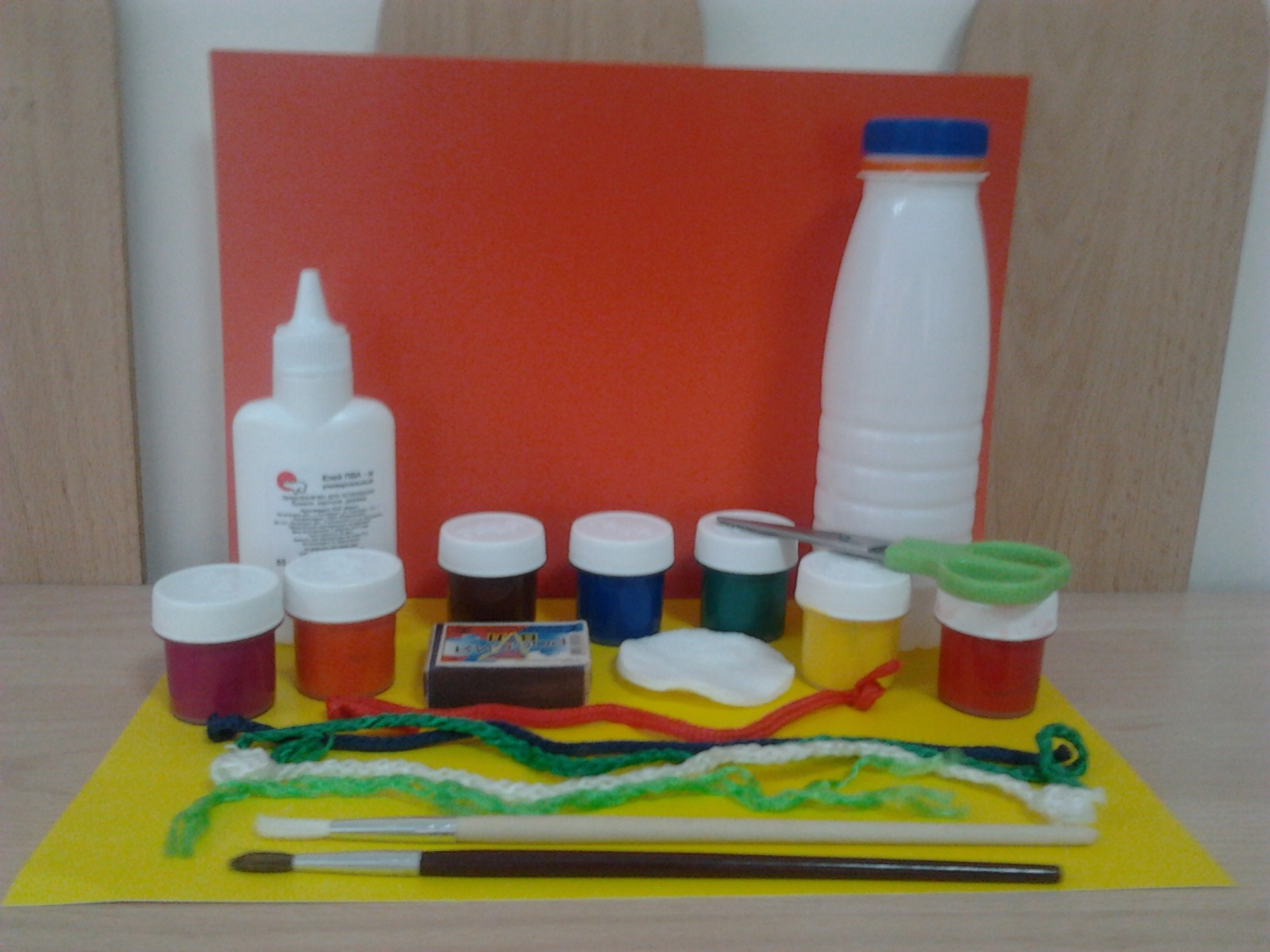 Подготовительная работа:1. Вырежем сердечки из бутылки            2. Приклеиваем сердечки к ватному диску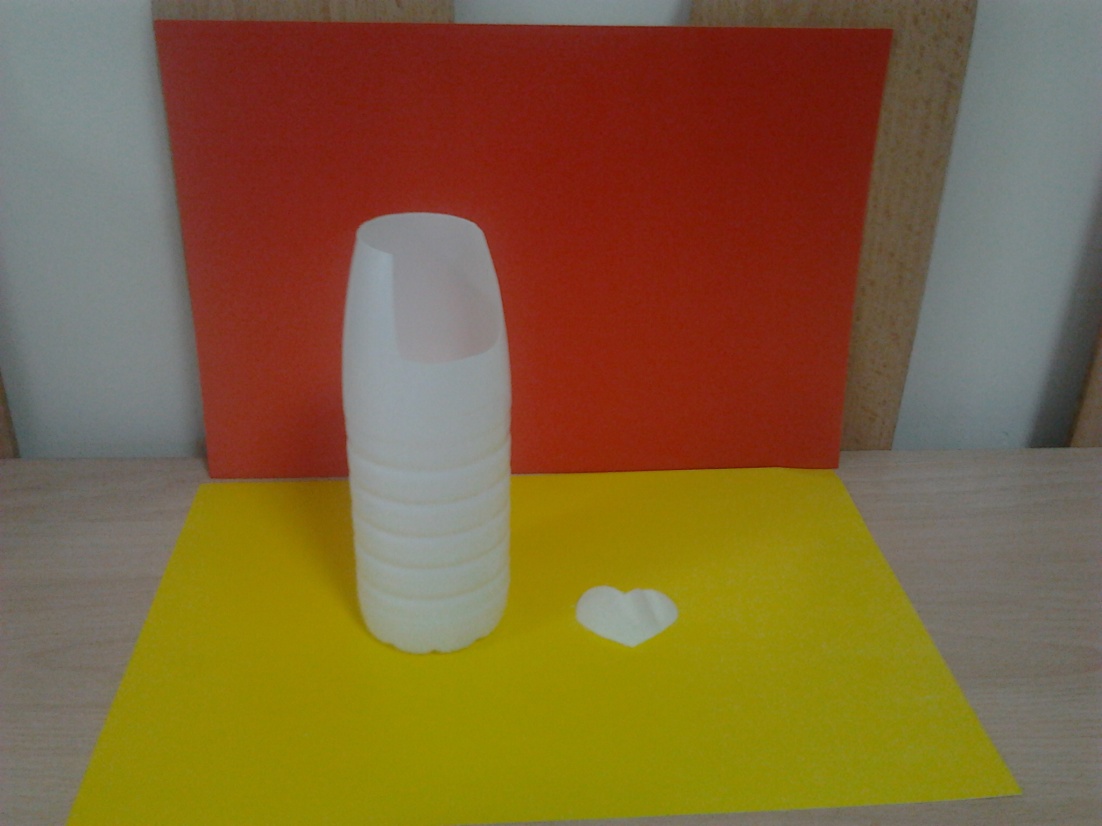 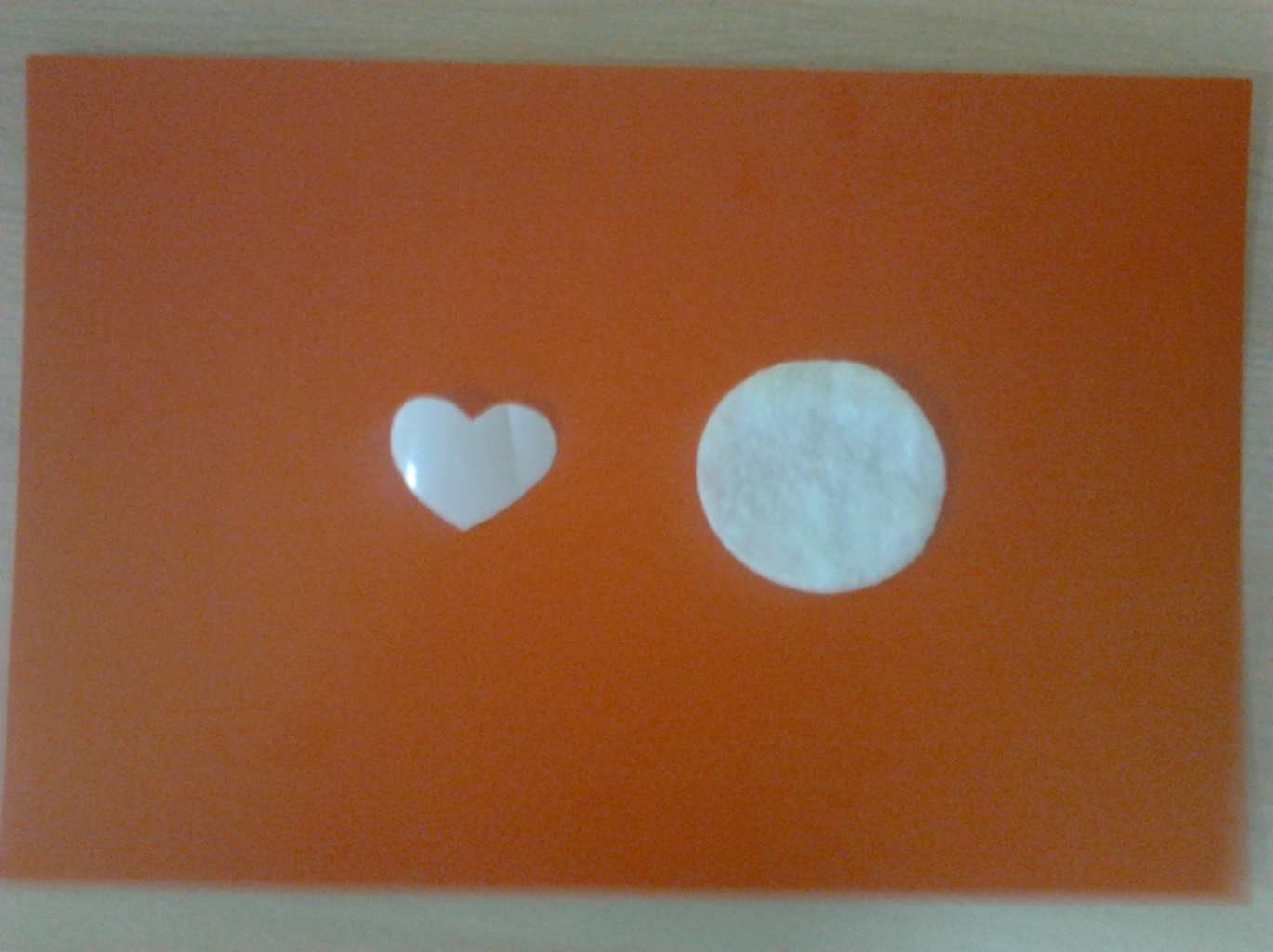 3. Приклеиваем сердечки на ватный диск.                       4. После высыхания клея, вырезаем сердечки из  ватного диска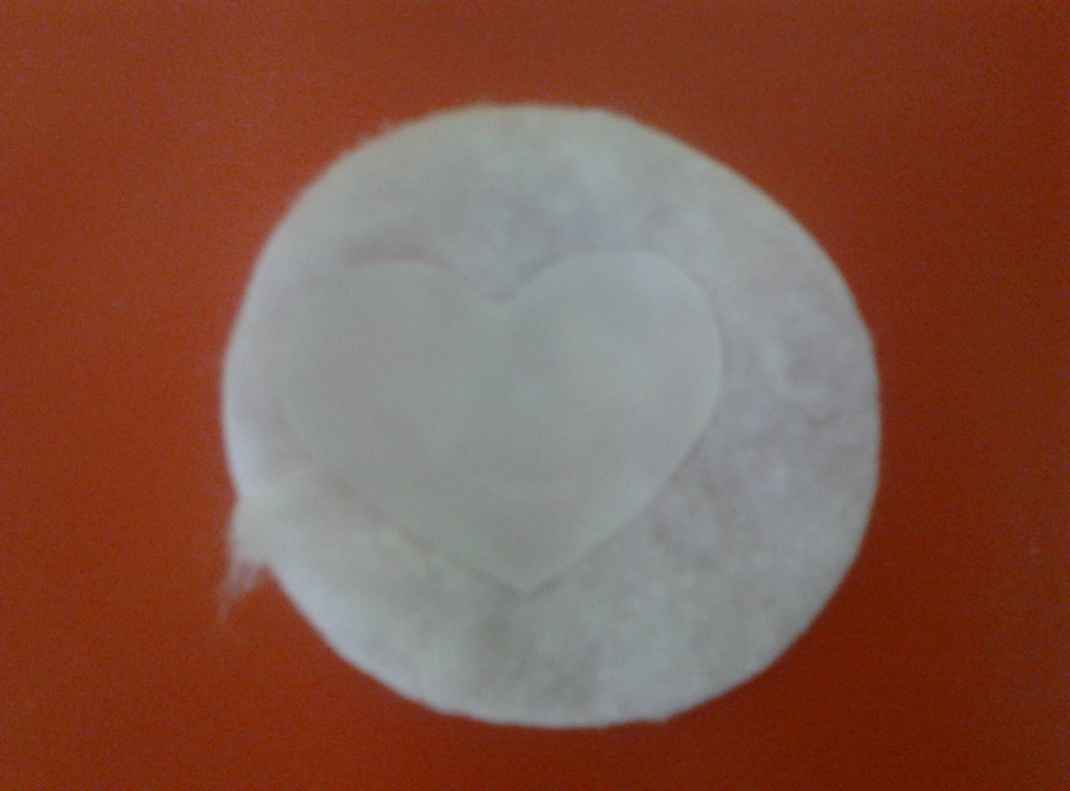 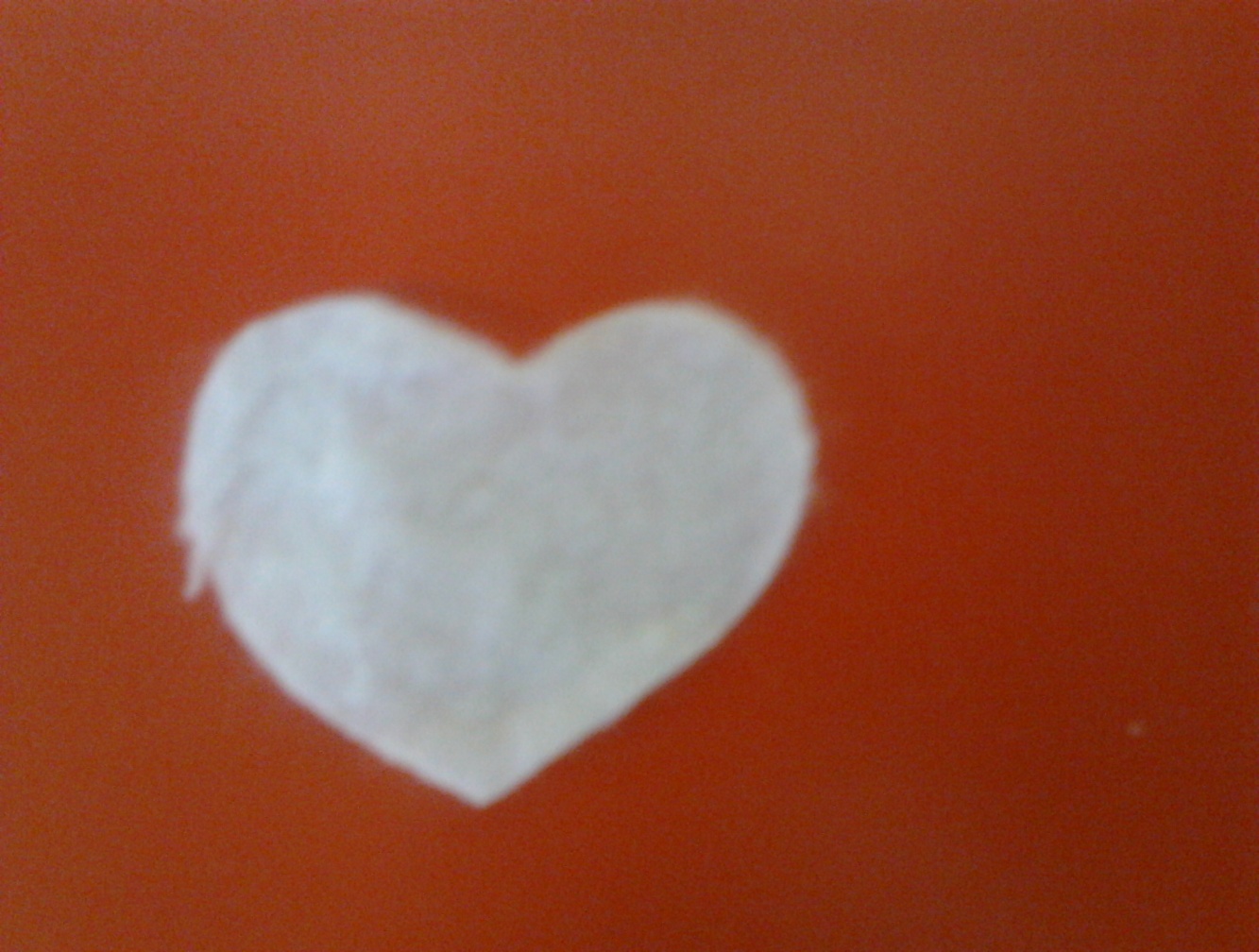 Работа с детками:5. Раскрашиваем сердечки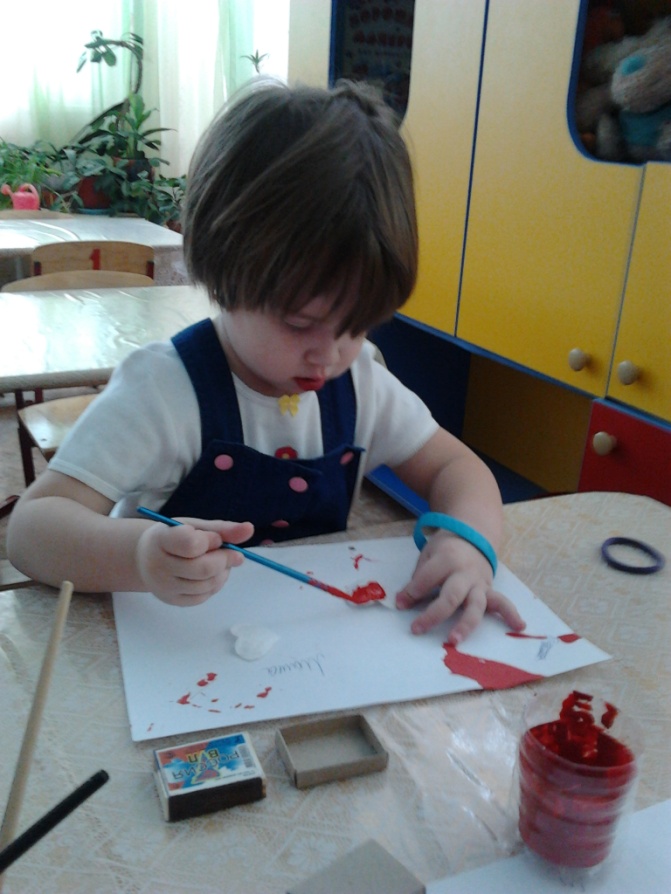 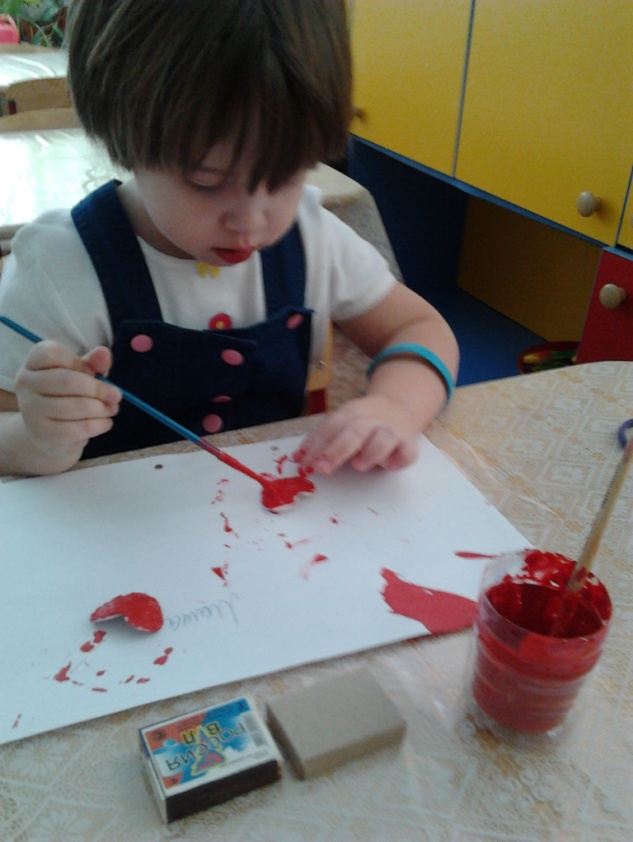 6. Раскрашиваем нижнюю и верхнюю части спичного коробка 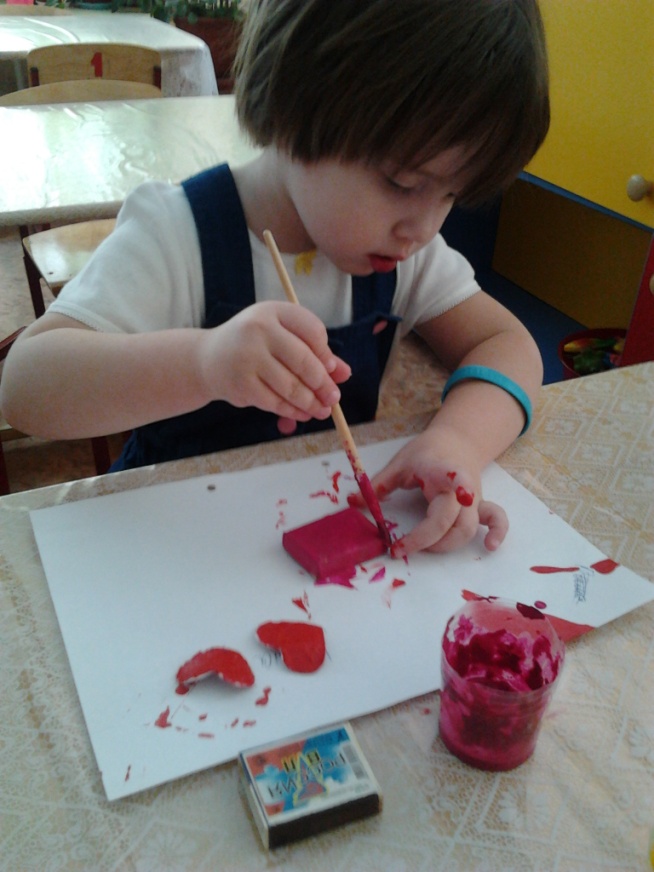 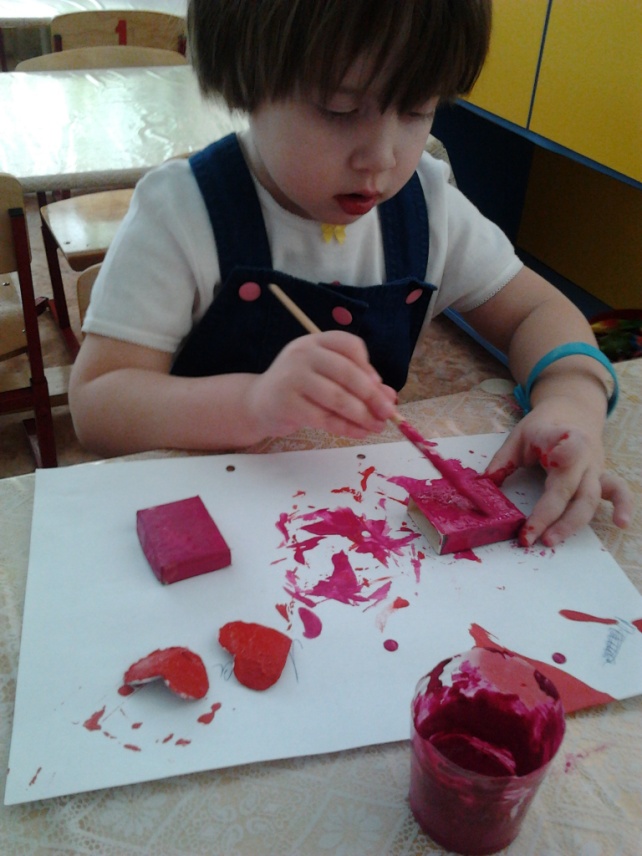 7. После высыхания краски, рисуем полоски  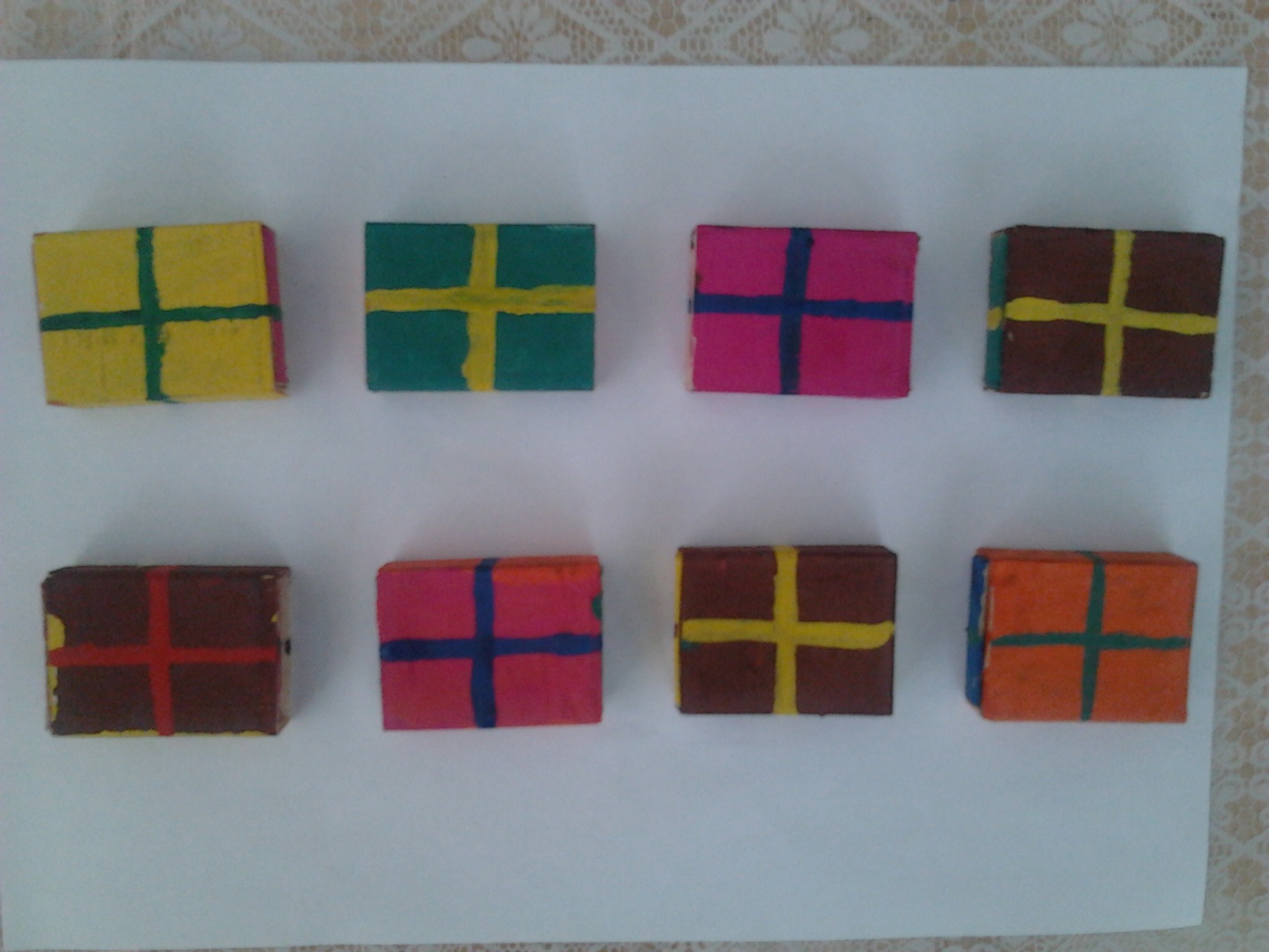 8. Из шнурка делаем бантик и приклеиваем его к коробку 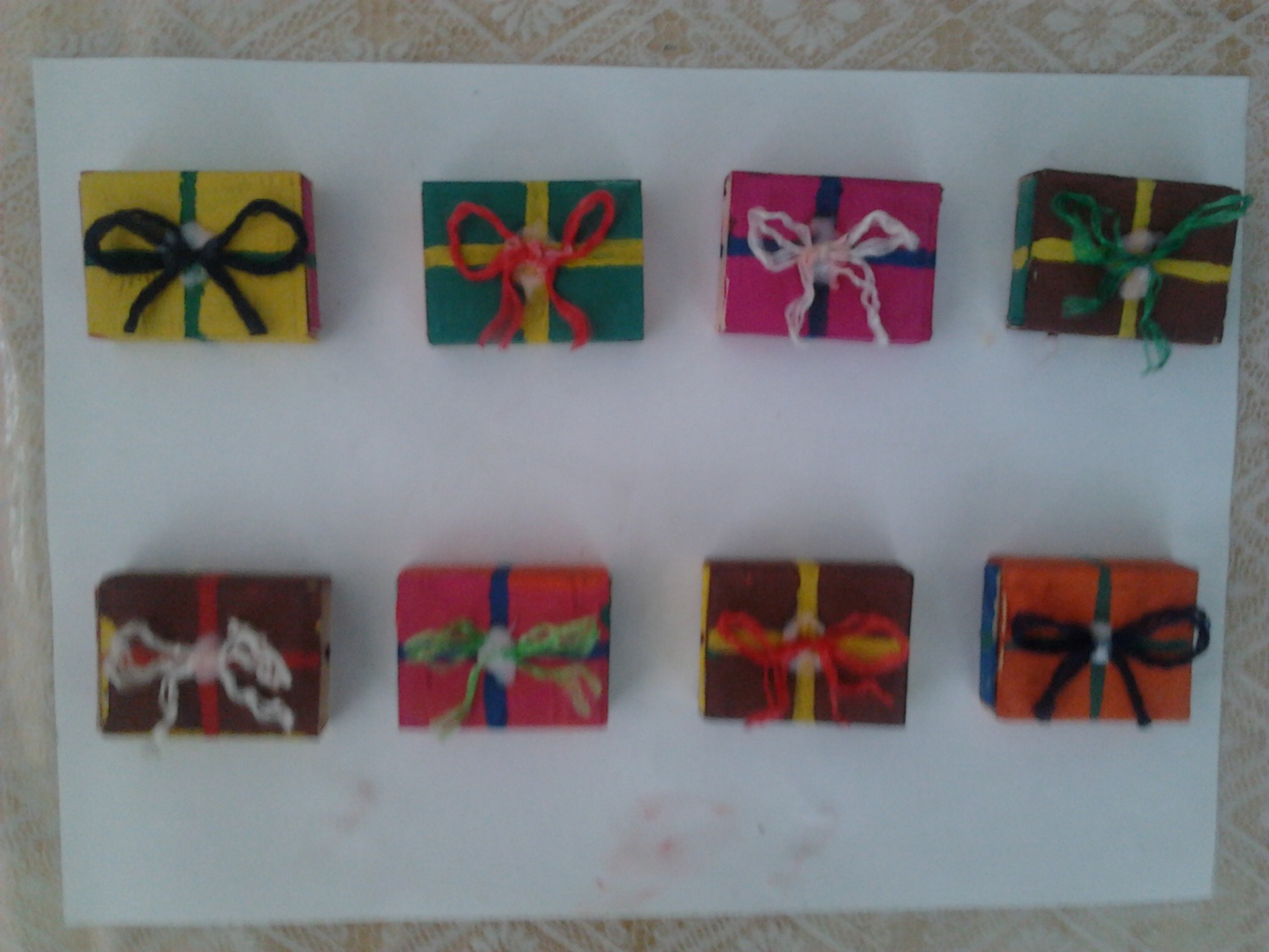 